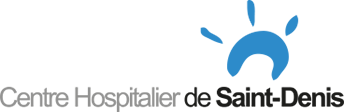 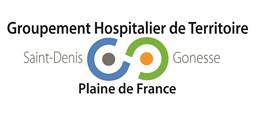 POSTE en CMP INFANTO-JUVENILECentre Hospitalier de Saint-DenisUn poste de médecin psychiatre est à pourvoir au sein du service de psychiatrie de l’enfant et de l’adolescent de Saint-Denis. Le poste correspond à un poste de Praticien Hospitalier à temps plein ; il peut être pourvu par un praticien contractuel ou attaché associé. L’activité du praticien se déploierait sur deux unités : sur le CMP de Saint-Denis d’une part et sur le Dispositif Zéphyr d’autre part. Le praticien rejoindrait des équipes ancrées dans le champ d’une pratique psychodynamique, adossée à la psychanalyse. Localisé en centre-ville à côté de la basilique, le CMP accueille une population d’enfants et d’adolescents âgés de 2 à 18 ans. Le médecin intègrera une équipe pluridisciplinaire composée de 12 ETP comprenant 0,7 ETP de pédopsychiatre, 6 ETP de psychologue et 6 ETP pluridisciplinaires (Éducateur, psychomotricien, orthophoniste, secrétaires, assistante de service social). Le dispositif Zéphyr est un dispositif de soins inclusifs de l’enfant et de sa famille, évolution d’un Hôpital de jour. Il accueille 20 enfants souffrant de troubles du développement sur deux unités (unité des petits 2-7ans ; unité des grands 6-12 ans). Le dispositif est équipé d’un soignant pour un enfant. Les soins s’inscrivent dans une perspective intégrative associant prise en charge éducative, des médiations artistiques, et des activités extérieures. Accès facile : métro L 13, Ligne H (SNCF) 7 min depuis gare du Nord ou RER D                                          CONTACT : jeanpierre.benoit@ch-stdenis.fr ou 01 48 20 07 63